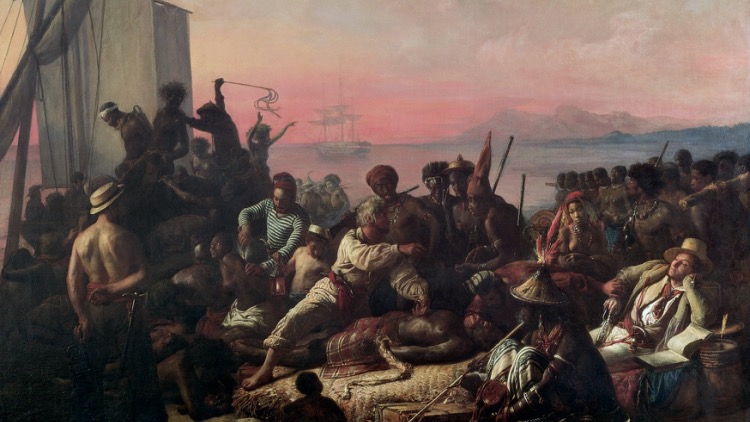 Answer the question or define the term for each:Transatlantic EconomyPeriods of European Overseas EmpiresBriefly describe and give the characteristics of each of the four stages of European contact with the rest of the world:Stage 1 – Stage 2 – Stage 3 – Stage 4 – What allowed Europeans to exercise their influence and their will over the rest of the world? Mercantile EmpiresList the major areas of control for each of the major colonial powers:Spain – Britian – France – Netherlands – Mercantilist Goals – Under mercantilist thinking, how does a nation gain wealth?Why has the 18th century be labeled by some as the “golden age of smugglers”?French-British RivalryWhat area of the Americas was the most highly sought after and why?What allowed France and Britain to exercise more influence and control over India?The Spanish Colonial SystemColonial GovernmentHow would you describe the governmental structure of the Spanish colonial government?Trade RegulationsDescribe the flota system?What impact did the reforms of Charles III have on the Spanish mercantile system?Black African Slavery, The Plantation System, and the Atlantic EconomyWhat caused the Portuguese to seek African slaves?The African Presence in the AmericasWhat was the source of the slave in the slave markets that populated the west African coast?Where were the majority of slaves imported?Looking at Map 16-2, What is interesting to note about the nation of France as opposed to the other major nations of Europe?What accounts for the increase in slave trading that occurred during the 17th century?Slavery and the Transatlantic economyDescribe the geographical trade system between Europe, African and the Americas.The Experience of SlaveryAlthough disputed, how many African slaves were transported to the Americas?Describe the process of “seasoning” a slave.What did eventually having a shared language allow the African slaves to do?How was the life and welfare of a slave viewed?*What is important about the following dates as they relate to slavery:1794 – 1807 – 1863 –1888 – Unit II – Rebirth and Exploration(2-4) The Transatlantic Economy – pg. 272 – 290Guided Reading Questions